         R E P U B L I K A   H R V A T S K A    VUKOVARSKO-SRIJEMSKA ŽUPANIJA    OPĆINA BABINA GREDA 
          OPĆINSKO VIJEĆE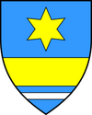 KLASA: 006-01/23-01/1URBROJ: 2196-7-01-23-1Babina Greda, 22. prosinca 2023.Na temelju članka 10. stavka 3. Zakona o financiranju političkih aktivnosti, izborne promidžbe i referenduma  (“Narodne  novine”  broj  29/19)  i  članka  18 .  Statuta  Općine Babina Greda ("Službeni vjesnik“ Vukovarsko - srijemske županije broj 11/09, 04/13, 03/14, 01/18, 13/18, 03/20, 04/21, 16/23 i 18/23), Općinsko vijeće Općine Babina Greda na 25. sjednici održanoj 22. prosinca 2023. godine donosiO D L U K Uo raspoređivanju sredstava za redovito godišnje financiranje političkih stranaka zastupljenih u Općinskom vijeću Općine Babina Greda za 2024. godinuI.Ovom Odlukom raspoređuju se sredstva za redovito godišnje financiranje političkih stranaka zastupljenih u Općinskom vijeću Općine Babina Greda za 2024. godinu.II.Sredstva za redovito financiranje političkih stranaka raspoređuju se političkim strankama razmjerno broju njihovih vijećnika prema konačnim rezultatima izbora u iznosu od 265,45 eura po vijećniku godišnje .Za svakog izabranog vijećnika podzastupljenog spola političkim strankama pripada i pravo na naknadu u visini od  10%  iznosa predviđenog po svakom vijećniku Općinskog vijeća.III.Sukladno Odredbi točke II. ove Odluke, sredstva za redovito godišnje financiranje raspoređuju se političkim strankama na slijedeći način:Socijaldemokratska partija Hrvatske - SDP - iznos od 1.353,80 eura,Hrvatska demokratska zajednica - HDZ - iznos od 1.088,35 eura,Hrvatska stranka umirovljenika - HSU - iznos od 796,35 eura,Domovinski pokret - DP - iznos od 292,00 eura.IV.Ova  odluka stupa na snagu osmog dana od dana objave u “Službenom vjesniku” Vukovarsko-srijemska županije.Predsjednik                                                                                                Općinskog vijeća                                                                                                   Tomo Đaković+*xfs*pvs*lsu*cvA*xBj*qEC*oCa*qdA*uEw*Djb*pBk*-
+*yqw*buw*mBt*jkr*ugc*dys*kfm*xBB*wau*jus*zew*-
+*eDs*lyd*lyd*lyd*lyd*DtB*Dog*Bxn*FjA*Dvg*zfE*-
+*ftw*Eiw*rrc*DDc*Arb*azj*mvk*CDa*gDC*taj*onA*-
+*ftA*uBv*mya*srg*BBx*jtg*zew*Adx*hyk*bmy*uws*-
+*xjq*ixw*wft*ntD*lxg*rCb*jCE*wrm*iFk*icD*uzq*-
